Dobra forma (dobraforma.ku.edu) Module 27.4 Завдання 7Transcript 1. Марічка отримує подарунки: у неї день народження. 2. Василь відвідає бабусю.3. Студенти отримають стипендію.4. Ми показуємо Наталі місто. 5. Там ти отримаєш всі документи. 6. Батьки покажуть Вам квартиру.This work is licensed under a  
Creative Commons Attribution-NonCommercial 4.0 International License. 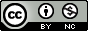 